В рамках реализации своих полномочий члены Молодежного Общественного Совета при территориальной избирательной комиссии Кореновская провели ряд мероприятий среди учащихся общеобразовательных школ и студентов техникумов. Для повышения правовой культуры молодежи и уровня знаний в области избирательного законодательства были организованы и проведены интеллектуальные игры.В поселке Новоберезанском Кореновского района проведен вечер интеллектуальных игр для молодежи. Занятия проводились на поселковой дворовой площадке.В преддверии празднования Дня России члены Молодежного Общественного Совета совместно с отделом по делам молодежи администрации муниципального образования Кореновский район организовали квестовую игру. Ребята решали логический задачи, отвечали на вопросы по истории нашей Родины перемещаясь по локациям городского парка.В целях стимулирования интереса молодежи к политической жизни общества и деятельности института власти ежеквартально проводится интернет-конференция с членами Молодежного общественного совета при территориальной избирательной комиссии Кореновская, организуются встречи, круглые столы, беседы с молодежью. Так, в преддверии выборов Президента Российской Федерации состоялась встреча со студентами Кореновского политехнического техникума на тему: «Что выбирает молодежь». Встреча получилась очень оживленная. У ребят было много вопросов о предстоящих выборах, о возможностях реализации своих конституционных прав. Так как многие студенты техникума приехали из соседних районов, их интересовал вопрос, где они могут проголосовать. Члены МОС рассказали о процедуре подачи заявления о включении в список избирателей по месту нахождения, рассказали, где такое заявление можно подать и раздали ребятам информационные буклеты. Некоторые студенты высказали мнение, что их голос ничего не решает и, следовательно, идти на выборы нет смысла. Еще одна интересная встреча была организована с участием лидеров школьного самоуправления и первого заместителя краевого Совета молодых депутатов Александра Маковеева. А. Маковеев рассказал о молодежных проектах, реализуемых в крае, и как можно принять в них участие. Члены Молодежного общественного совета приняли участие в выборах Президента Российской Федерации: в составе территориальной избирательной комиссии Кореновская, участковых избирательных комиссий, в том числе и молодежной участковой избирательной комиссии. Для учащихся общеобразовательных школ Кореновского района  проведены уроки и «круглые-столы» на тему парламентаризма.В общеобразовательной школе № 5 станицы Платнировская совместно с депутатами Совета молодых депутатов муниципального образования Кореновский район обсуждали деятельность депутатов, их полномочия, рассказали о проекте Совета молодых депутатов Кореновского района «Помощники молодых депутатов». Данный проект очень заинтересовал школьников и многие изъявили желание участвовать в этом проекте.  После беседы ребята признались, что представляли деятельность депутатов иначе. 2018 год еще не закончился и работа членов Молодежного Общественного Совета при территориальной избирательной комиссии Кореновская продолжается. На августовском заседании члены МОС запланировали встречи учащихся старших классов с лидерами общественных движений, проведение тематических молодежных форумов. Акцент в деятельности МОС делается на обучение молодых и будущих организаторов выборов и других участников избирательного процесса, на работу с активистами Российского движения школьников, Союза казачей молодежи, школьного и студенческого самоуправления.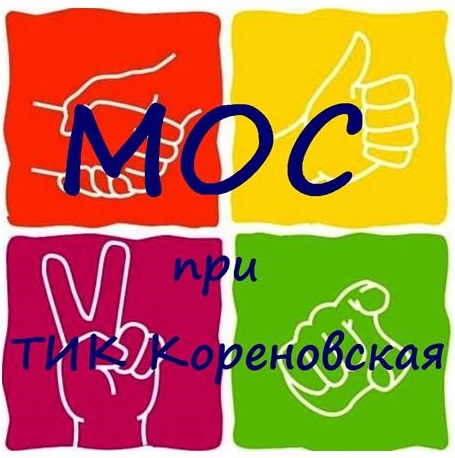 Молодежный общественный советпри территориальной избирательной комиссии КореновскаяОТЧЕТ О ДЕЯТЕЛЬНОСТИ 2018Председатель МОС при ТИК Кореновская      Бондырева М.А.Председатель ТИК Кореновская      Пак О.М.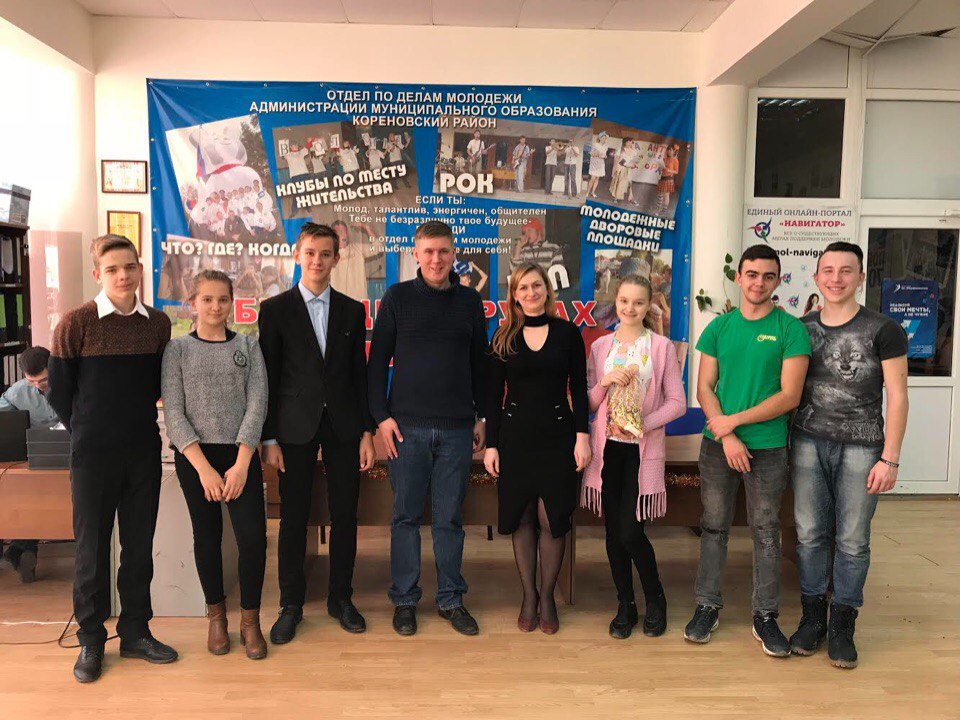 Интеллектуальная игра «Брейн ринг»по вопросам избирательного права и избирательного процессаянварь 2018В интеллектуальной игре Брейн Ринг по вопросам избирательного права и избирательного процесса приняли участие команды Кореновского политехнического техникума и общеобразовательных школ районаВ интеллектуальной игре Брейн Ринг по вопросам избирательного права и избирательного процесса приняли участие команды Кореновского политехнического техникума и общеобразовательных школ района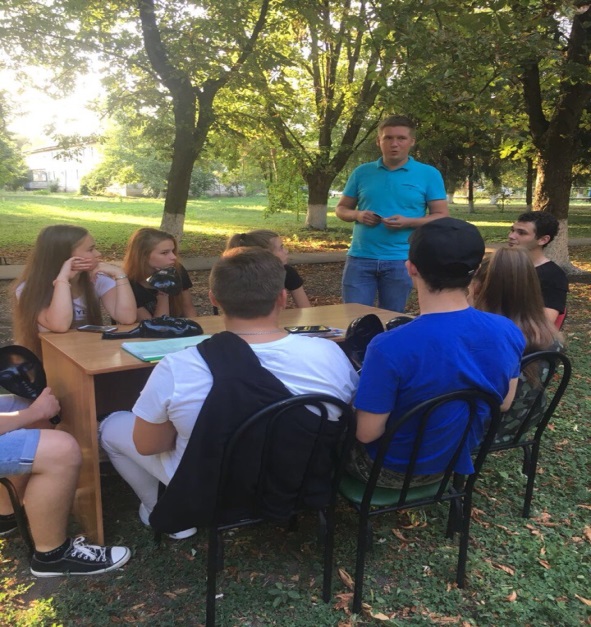 Молодежь Новоберезанского сельского поселения, отвечая на вопросы и выполняя задания, показала хороший уровень знаний по истории нашего государства, истории выборов и основ избирательного праваавгуст 2018Также участники смогли познакомиться с работой многомодульного клуба интерактивных и интеллектуальных игр «Наше место», действующего на базе молодежного центраТакже участники смогли познакомиться с работой многомодульного клуба интерактивных и интеллектуальных игр «Наше место», действующего на базе молодежного центра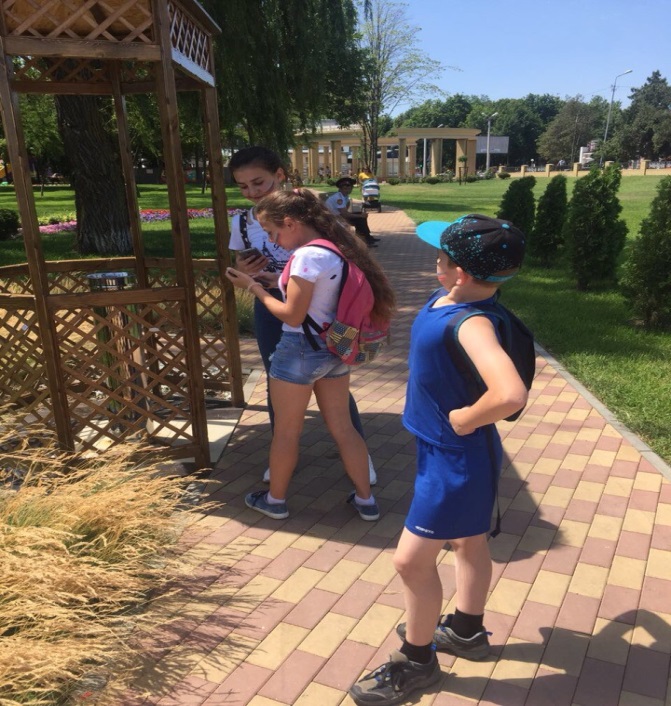 В квестовой игре приняли участие учащиеся общеобразовательных школ Кореновского района июнь 2018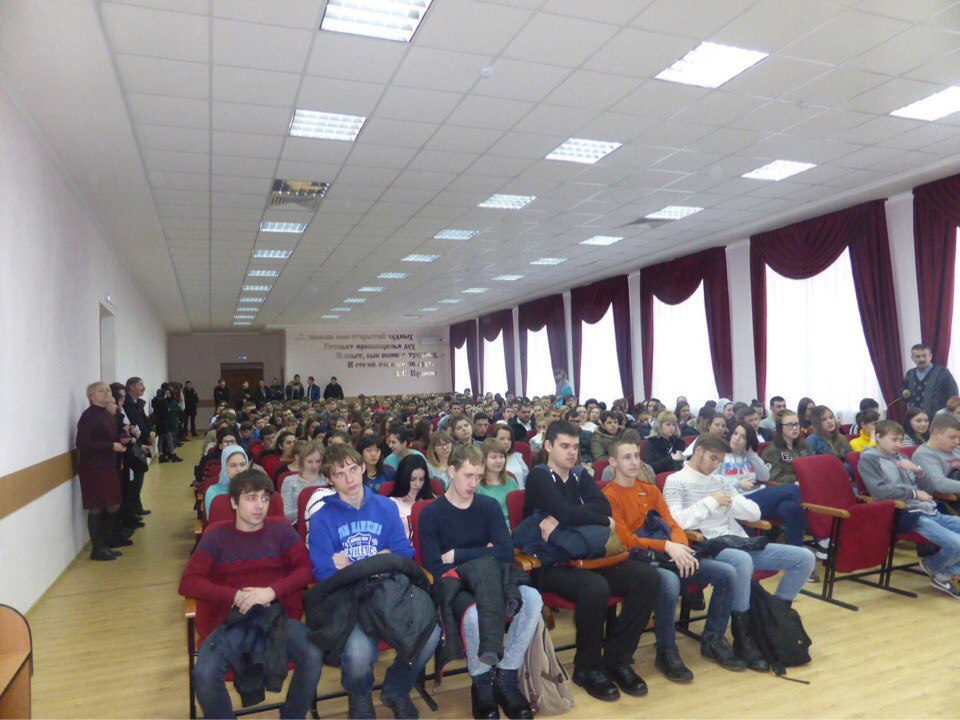 «Что выбирает молодежь»Более 100 студентов техникума присутствовали на встречефевраль 2018В ответ член МОС А.Васильев, проводивший встречу, сказал: «Такая позиция свидетельствует лишь о лени и безразличии к своему будущему и будущему всей страны. Молодежь должна быть социально активной и участвовать в жизни общества, ведь именно молодым сохранять прошлое и строить будущее»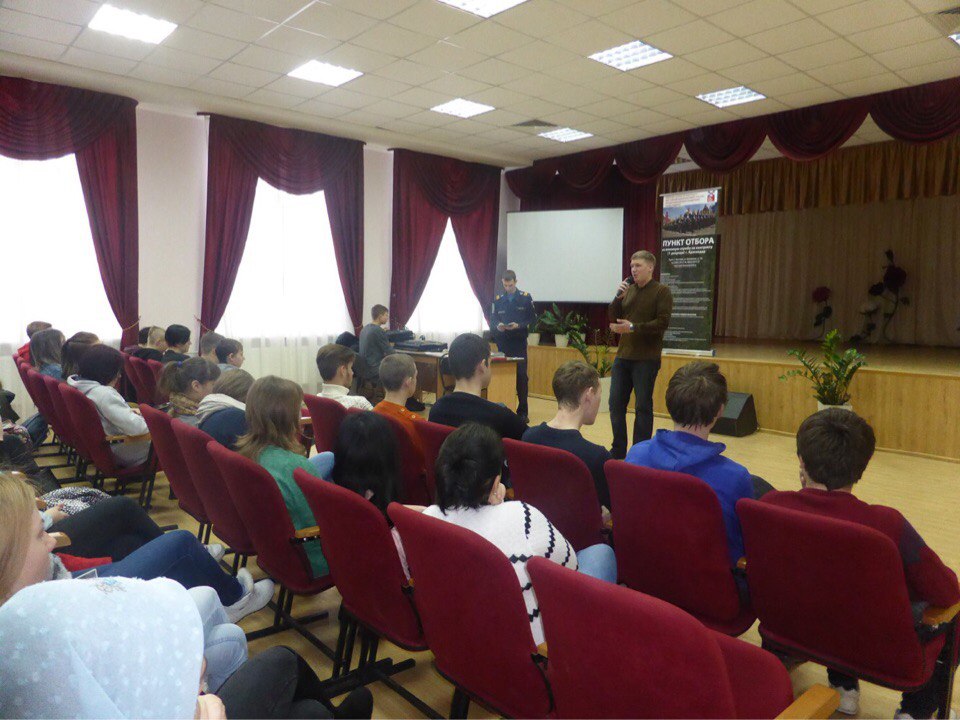 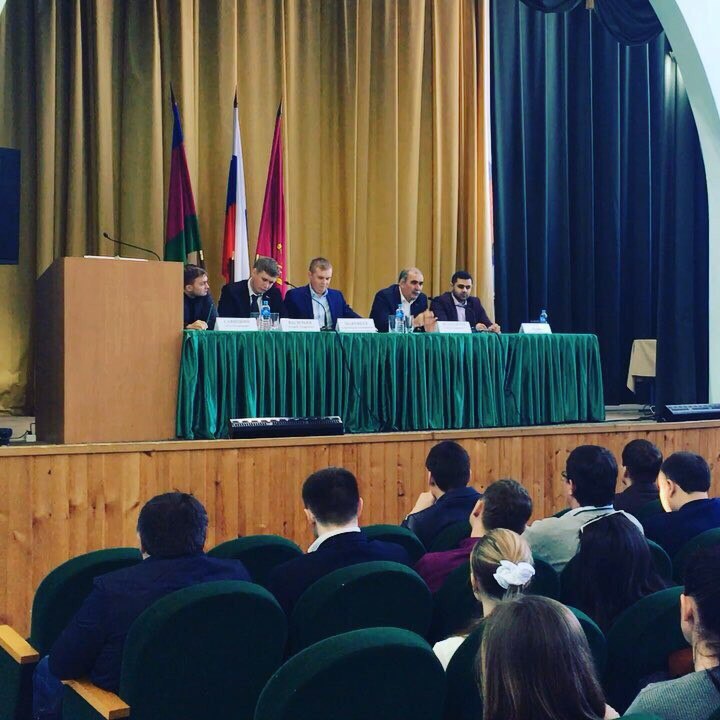 Обсудили необходимость формирования прогрессивного молодого поколения и развитие молодежной политики в крае, а также проблемы современной молодежи.На встрече также присутствовал и заместителем председателя Совета депутатов муниципального образования Кореновский район Тофик Искендеров.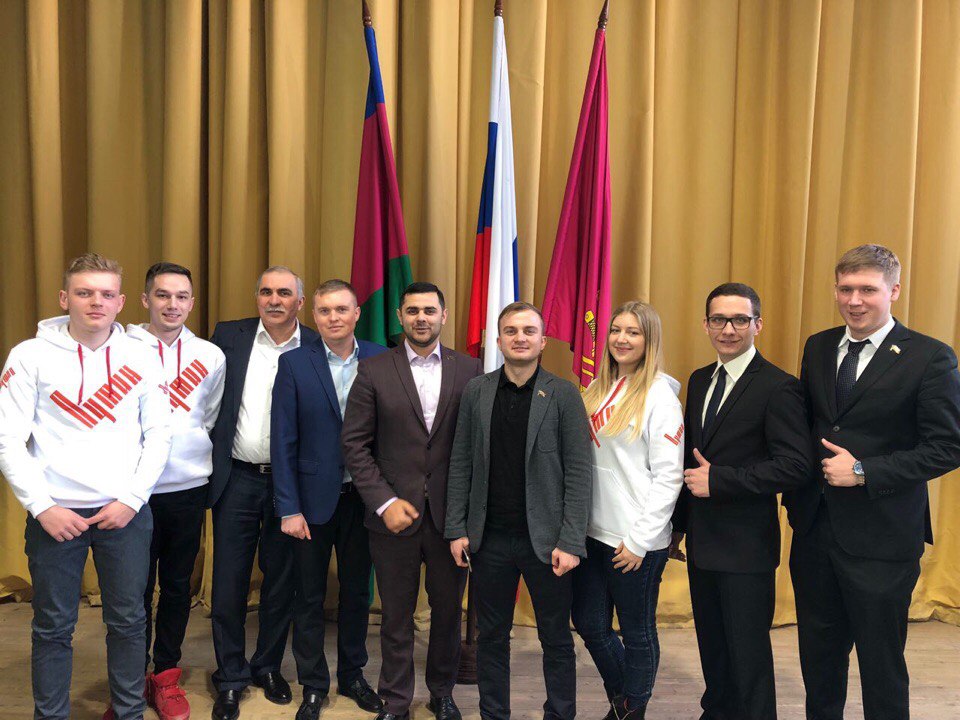 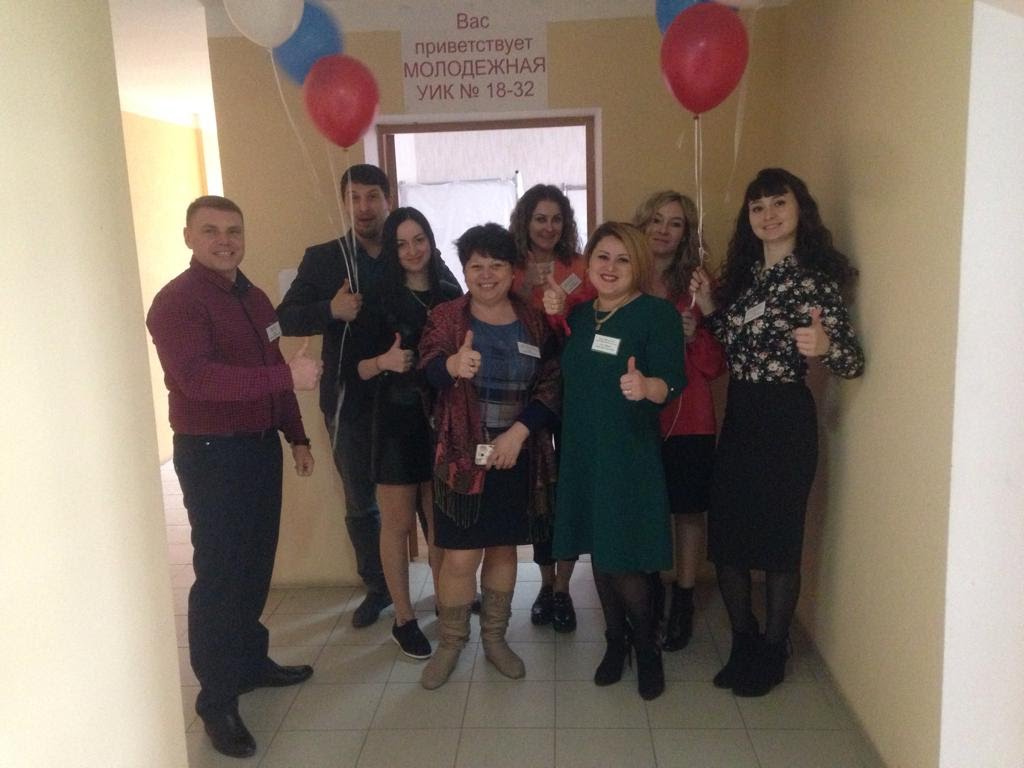 Вот так молодежная комиссия встречала всех своих избирателей. А впервые голосующих ожидали сюрпризы18 марта 2018г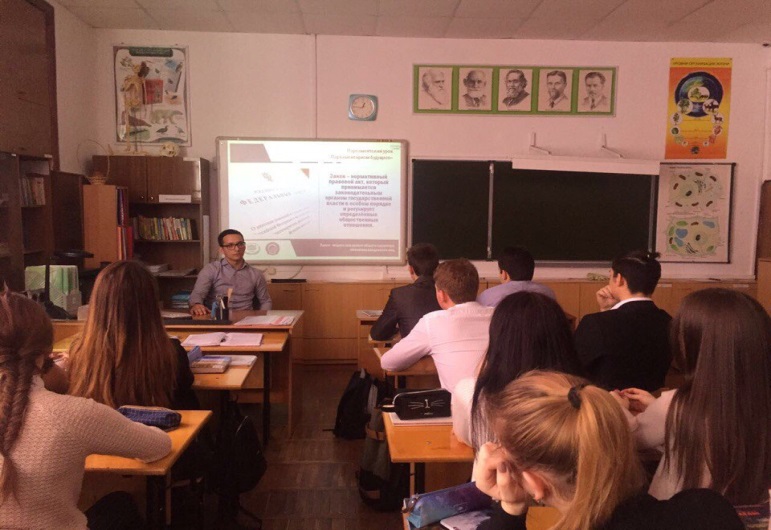 МОБУ СОШ № 1г. КореновскУчащиеся 8-х – 11-х классов.Ребятам рассказали о федеральных, краевых и местных органах власти, их полномочиях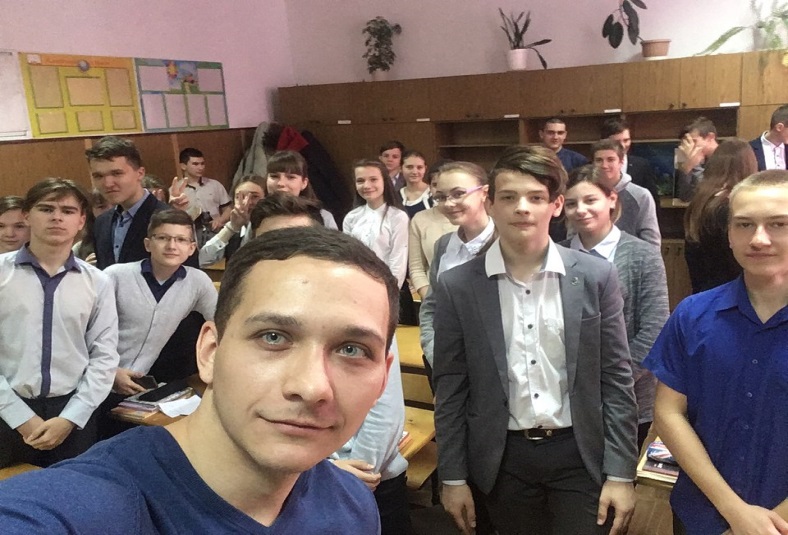 МОБУ СОШ № 1г. КореновскУчащиеся 8-х – 11-х классов.Ребятам рассказали о федеральных, краевых и местных органах власти, их полномочиях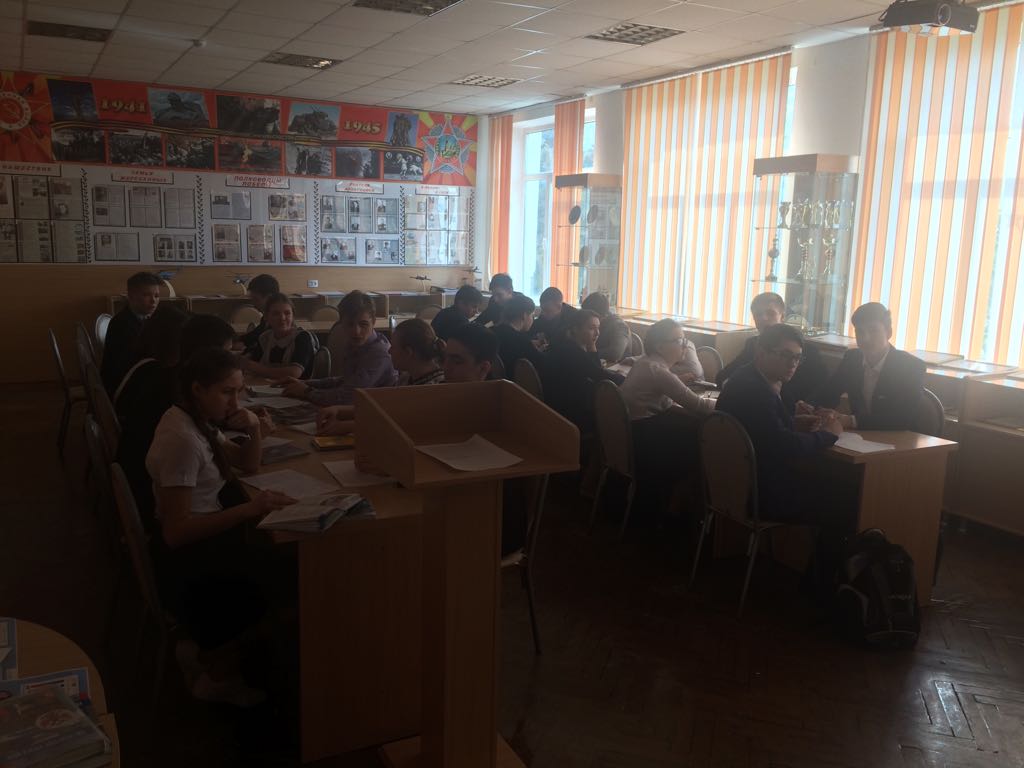 МОБУ СОШ № 5ст. ПлатнировскаяКореновский район«Круглый стол»с участием депутатов Совета молодых депутатов МО Кореновский район